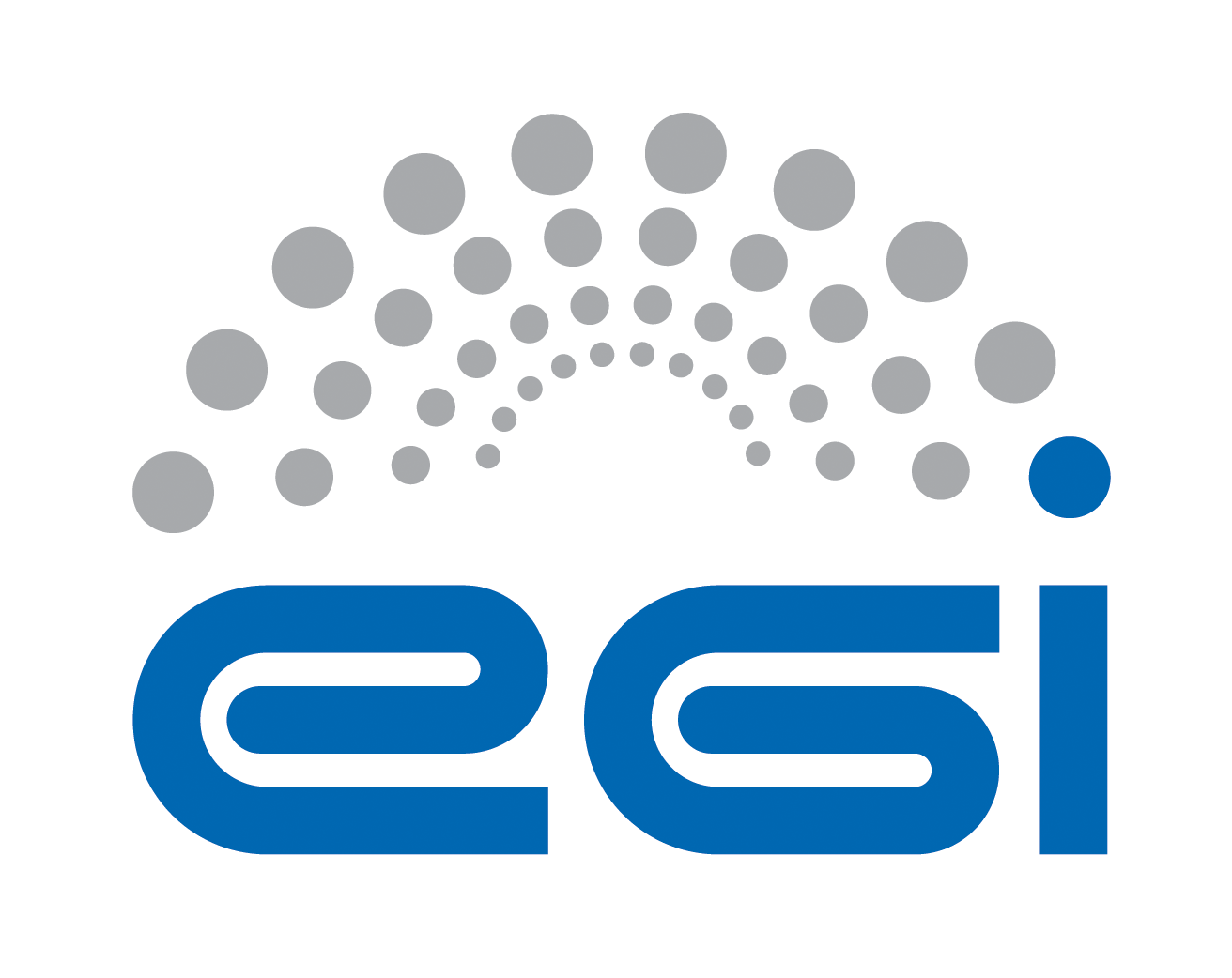 Security Traceability 
and Logging PolicyTABLE OF CONTENTSCOPYRIGHT NOTICE 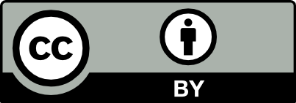 This work by EGI.eu is licensed under a Creative Commons Attribution 4.0 International License (http://creativecommons.org/licenses/by/4.0/). AUTHORS LISTDELIVERY SLIPDOCUMENT LOGTERMINOLOGYA complete project glossary is provided at the following page: http://www.egi.eu/about/glossary/     APPLICATION AREA This document is a formal EGI.eu policy or procedure applicable to all participants and associate participants, beneficiaries and Joint Research Unit members, as well as its collaborating projects.POLICY/PROCEDURE AMENDMENT PROCEDUREReviews and amendments should be done in accordance with the EGI.eu “Policy Development Process” (https://documents.egi.eu/document/169).INTRODUCTIONThis policy defines the minimum requirements for traceability of actions on Resources and Services as well as the production and retention of security related logging in the .NOTATIONThis document occasionally uses terms that appear in capital letters.When the terms "MUST", "SHOULD", "MUST NOT", "SHOULD NOT", and "MAY" appear capitalized, they are being used to indicate particular requirements of this specification. A definition of the meanings of these terms may be found in IETF RFC 2119.REQUIREMENTS FOR TRACEABILITY AND LOGGINGThe management of risk is fundamental to the operation of any . Identifying the cause of incidents is essential to prevent them from re-occurring. In addition, it is a goal to contain the impact of an incident while keeping services operational. For response to incidents to be acceptable this needs to be commensurate with the scale of the problem. The minimum level of traceability for is to be able to identify the source of all actions (executables, file transfers, pilot jobs, portal jobs, etc) and the individual who initiated them. In addition, sufficiently fine-grained controls, such as blocking the originating user and monitoring to detect abnormal behaviour, are necessary for keeping services operational. It is essential to be able to understand the cause and to fix any problems before re-enabling access for the user.The aim is to be able to answer the basic questions who, what, where, and when concerning any incident. This requires retaining all relevant information, including timestamps and the digital identity of the user, sufficient to identify, for each service instance, and for every security event including at least the following: connect, authenticate, authorize (including identity changes) and disconnect.PRODUCTION AND RETENTION OF LOGGING DATAIn order to satisfy the traceability requirements, software deployed in the MUST include the ability to produce sufficient and relevant logging, and to collect logs centrally at a . The software SHOULD follow any security guidelines on logging defined by the .The level of the logging MUST be configured by all ervice roviders, including but not limited to the , to produce the required information which MUST be retained for a minimum of 90 days. Security Operations MAY define longer periods of retention for specific services and/or operational requirements. The logs MUST be collected centrally at the service provider level.IMPLEMENTATIONThe security architecture and software used in the is under constant change. Security Operations provides detailed requirements on the implementation of this policy. Participants MUST abide by the detailed implementation instructions.Document identifierEGI-<GROUPID>-<KEYWORD>-V<VERSION>Document Linkhttps://documents.egi.eu/public/ShowDocument?docid=81 Last Modified//2016Version1.1Policy Group AcronymSPGPolicy Group NameSecurity Policy GroupContact PersonDocument TypePolicy/ProcedureDocument StatusDRAFTApproved byTBDApproved DateTBDNamePartner/Activity/Organisation/FunctionDateFromBodyDateReviewed by:Reviewed by:Reviewed by:Approved by:IssueDateCommentAuthor/Partnerv.1......v.n